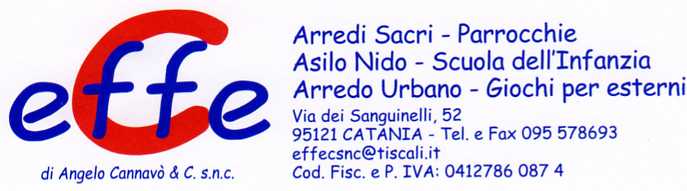 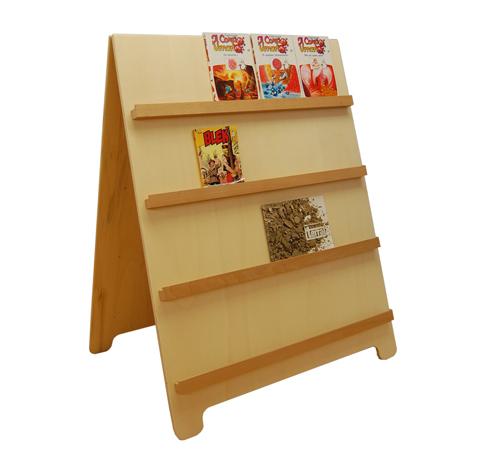 Descrizione:Libreria espositore, realizzata in multistrato verniciatonaturale con elementi reggilibri in legno. Questoelemento è pieghevole e facilmente richiudibile.Dimensioni della libreria aperta: 100(l)x120(h)x75(p)cm.Categoria: LibrerieCodice: BL01011	